Name ___________________________________________________   Date ________________Honors English II Semester One Final Vocabulary PracticeComplete each sentence.Complete each sentence._______________1.  When the ants bit his little sister, Marshall had only one thought--to (facetious, annihilate, largess) every one of them!_______________2.  We saw tramps and other (glutton, vagabond, pneumatic) while we were sightseeing on our field trip._______________3.  To survive on the street, beggars often depend on the (largess, vagabond, casement) of passerby._______________4.  The (annihilate, contrary, marauding) grasshoppers ate the leaves of the trees voraciously._______________5.  In dreams when you're afraid you may become (apoplectic, oblige, heirloom),, unable to move with fear!_______________6.  Seeing fish sandwich on the lunch menu for the fourth week in a row was (conflagration, vexing, waning) ._______________7.  It is no use complaining as they will brush (aside, caprice, guffaw) any of our complaints._______________8.  You have to (immerse, commiserate, aside) the whole bobber before the fish will find the bait._______________9.  The doctor mopped his (florid, efficacy, posthumous) face._______________10.  Much to his mother's (intangible, consternation, aside) , Michael decided to buy a motorcycle._______________11.  Even reading every book available could not (florid, glutton, quench) his interest in unexplained mysteries._______________12.  If you are always a (caprice, posthumous, glutton) at meals, you may become obese!_______________13.  The school's (contrary, emblem, casement) was the eagle._______________14.  The turtle looked like an old man (wizened, peremptorily, commiserate) , wrinkled and wise._______________15.  The sargeant (heirloom, chaotic, peremptorily) told the recruits to do 100 push-ups._______________16.  To say that all white people like Coca-Cola is a ridiculous (florid, filial, generalization) ._______________17.  The children were filled with (heirloom, scrumptious, mirth) as they exited the fun house._______________18.  It was his (caprice, motive, marauding) to win her heart._______________19.  Aunt Mabel was a (pneumatic, scurry, fastidious) housekeeper, which always seemed to make her guests a little uncomfortable._______________20.  The fire burning acres upon acres of woodland is truly an awesome (apoplectic, conflagration, vexing) ._______________21.  Mr. Logan is a placid, calm character who remains rational even in the face of (farce, vagabond, chaotic) events._______________22.  I like to (caprice, consternation, ruminate) in my room when I have something important to think about._______________23.  It was difficult to know the (efficacy, quench, decrepit) of the drug since there were so few people who had tried it._______________24.  Children often (scurry, casement, largess) out of school when the bell rings._______________25.  The (farce, mishap, contrary) at the traffic light caused cars to back up for miles on the freeway._______________26.  Love is an (heirloom, intangible, peremptorily) emotion._______________27.  The bear was (indomitable, guffaw, motive) and we could not subdue him._______________28.  The moon can range from a new moon to a (marauding, immerse, waning) crescent._______________29.  The peanut butter and chocolate dessert was (marauding, indomitable, scrumptious)!_______________30.  The wicked uncle beat Jimmy on the back with a (flail, aside, ruminate)._______________31.  The military award the Purple Heart is always a (scurry, posthumous, guffaw) award._______________32.  Nothing will (stereotype, flail, satiate) my hunger._______________33.  Believing that all football players have low I.Q.s is falling for a (ruminate, generalization, stereotype)._______________34.  The school bus was so (decrepit, oblige, marauding), its seats were held together with duct tape._______________35.  The comedy was such a (waning, farce, genial) because the story was not funny._______________36.  I can (commiserate, sentinel, quench) with her over the loss of her cat._______________37.  Tarik always bursts into a (waning, fastidious, guffaw) when he sees his favorite comedian._______________38.  You are bound by (filial, marauding, magnanimous) obligation to mourn the loss a parent.Name _____________________________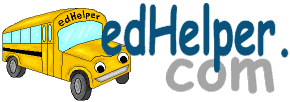 Date __________________________________39.  Although his best friend sabotaged his finances, David was still (sentinel, genial, magnanimous) toward him._______________40.  My family (heirloom, facetious, genial) is an intricate patchwork quilt._______________41.  The people could not find a (vagabond, cower, motive) for the murder._______________42.  The engine mechanic uses a (emblem, pneumatic, motive) car lift._______________43.  (Emblem, Contrary, Implacable) to the traditional practices of war, submerged U-boats torpedoed merchant ships without warning during World War Two._______________44.  The (oblige, immerse, sentinel) sat in the treetop to watch for people in the distance._______________45.  The (casement, satiate, contrary) in her room was open, allowing the breeze to blow in and cool the room._______________46.  Shannon asked Mary to (conflagration, caprice, oblige) her by keeping her good news a secret until she told her family._______________47.  When I saw the poor dog (sentinel, stereotype, cower) , I knew its master was cruel._______________48.  The old women was absolutely (satiate, implacable, mishap); nothing we did could satisfy her._______________49.  She has a (facetious, quench, genial) personality, and as a result, lots of friends._______________50.  You think you're funny, but I'm sick of your (efficacy, cower, facetious) attitude.